KOREKTAAnaliza stanu gospodarki odpadami komunalnymi na terenie Miasta i Gminy Chorzele za 2018 rok.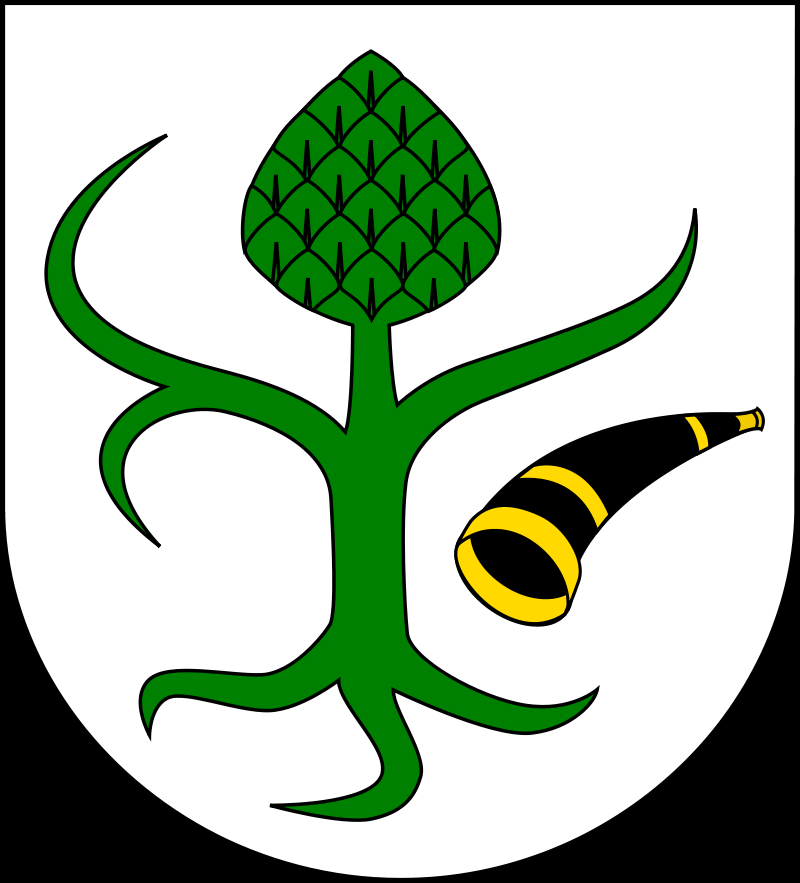 I. WprowadzeniePodstawa prawna i cel przygotowania analizy.Zgodnie z art. 3 ust. 2 pkt 10 ustawy z dnia 13 września 1996 r. o utrzymaniu czystości i porządku w gminach (tj. Dz. U. z 2018 r. poz. 1454 z późn. zm.) gminy zobowiązane są do wykonywania corocznej analizy stanu gospodarki odpadami komunalnymi, w celu weryfikacji możliwości technicznych i organizacyjnych gminy w zakresie gospodarowania odpadami komunalnymi. Analiza ta ma na celu zweryfikowanie możliwości przetwarzania zmieszanych odpadów komunalnych, odpadów zielonych oraz pozostałości z sortowania i pozostałości z mechaniczno – biologicznego przetwarzania odpadów komunalnych przeznaczonych do składowania, a także potrzeb inwestycyjnych związanych z gospodarowaniem odpadami komunalnymi, kosztów poniesionych w związku z odbieraniem, odzyskiem, recyklingiem i unieszkodliwianiem odpadów komunalnych. Ma ona również dostarczyć informacji dotyczących liczby mieszkańców, liczby właścicieli nieruchomości, którzy nie wykonują obowiązków wynikających z ustawy, ilości odpadów komunalnych wytwarzanych na terenie gminy, a także ilości zmieszanych odpadów komunalnych, odpadów zielonych odbieranych z terenów gminy oraz powstających z przetwarzania odpadów komunalnych pozostałości z sortowania i pozostałości z mechaniczno – biologicznego przetwarzania odpadów komunalnych przeznaczonych do składowania. Poniższa analiza obejmuje okres funkcjonowania systemu gospodarowania odpadami komunalnymi na terenie Miasta i Gminy Chorzele od 1 stycznia 2018 r. do 31 grudnia 2018 r.2. System gospodarowania odpadami komunalnymi na terenie Miasta i Gminy Chorzele.Nieruchomości zamieszkałe przez mieszkańców oraz pozostałe nieruchomości niezamieszkałe, w tym miejsca prowadzenia działalności gospodarczej oraz budynki użyteczności publicznej są zobowiązane do posiadania umowy na odbiór odpadów z firmą wpisaną do rejestru działalności regulowanej, prowadzonego przez Burmistrza Miasta i Gminy Chorzele. Odpady komunalne to odpady powstające w gospodarstwach domowych z wyłączeniem pojazdów wycofanych z eksploatacji, a także odpady niezawierające odpadów niebezpiecznych pochodzące od innych wytwórców odpadów, które ze względu na swój charakter lub skład są podobne do odpadów powstających w gospodarstwach domowych. Przez gospodarowanie odpadami rozumie się zbieranie, transport, przetwarzanie odpadów, łącznie z nadzorem nad tego rodzaju działaniami, jak również późniejsze postępowanie z miejscami unieszkodliwiania odpadów oraz działania wykonywane w charakterze sprzedawcy odpadów lub pośrednika w obrocie odpadami. Na terenie Miasta i Gminy Chorzele odpady komunalne powstają głównie w gospodarstwach domowych, a także na terenach nieruchomości niezamieszkałych (obiekty użyteczności publicznej oraz infrastruktury). Ponadto, odpady powstają także na terenach otwartych (odpady z koszy ulicznych, zmiotki, odpady z placów targowych i zieleni publicznej).  W wyniku przetargu nieograniczonego w Gminie Chorzele w dniu 29.12.2017 r. został wyłoniony odbiorca odpadów komunalnych od właścicieli nieruchomości zamieszkałych i niezamieszkałych – Błysk-Bis Sp. z o.o. ul. Armii Krajowej. Umowa w zakresie odbierania i zagospodarowania odpadów komunalnych obowiązywała od 01.01.2018 r. do 31.12.2018 r. W ramach powyższej umowy nieruchomości zamieszkałe i niezamieszkałe zostały wyposażone w  worki na odpady. Odpady komunalne z terenu Miasta i Gminy Chorzele odbierane są w postaci zmieszanej i selektywnej.Inne wytwarzane na terenie nieruchomości odpady stanowią niesegregowane (zmieszane) odpady komunalne, które właściciel nieruchomości zobowiązany jest gromadzić w przeznaczonych do tego celu pojemnikach dostosowanych do systemu odbioru. Odpady zielone, powstające w wyniku pielęgnacji zieleni na terenie nieruchomości zamieszkałych mogą być kompostowane w przydomowych kompostownikach, jeżeli nie powoduje to uciążliwości dla użytkowników sąsiednich nieruchomości lub też mogą być oddawane w ramach zamówienia w workach brązowych. Niesegregowane (zmieszane) odpady komunalne powstające na terenie nieruchomości zamieszkałych w Gminie Chorzele gromadzone są w pojemnikach o pojemności do 120 l. Dodatkowo firmy mogą gromadzić odpady w pojemnikach o pojemności 1100 l i powyżej.2.1. Ustalono następującą częstotliwość odbioru odpadów komunalnych z terenu nieruchomości:1. odbieranie od właścicieli nieruchomości zamieszkałych:odpadów komunalnych  nie zbieranych i odbieranych w sposób selektywny było prowadzone:-  w zabudowie jednorodzinnej –  2 razy w miesiącu,-   w zabudowie wielorodzinnej – raz na tydzień,odpadów komunalnych zbieranych i odbieranych w sposób selektywny było prowadzone:- w zabudowie jednorodzinnej – raz w miesiącu,- w zabudowie wielorodzinnej – raz na tydzień.2. odbieranie od właścicieli nieruchomości niezamieszkałych oraz z terenu nieruchomości, na           których w części zamieszkują mieszkańcy i na których w części nie zamieszkują mieszkańcy:- odpadów komunalnych  nieselektywnych - raz na tydzień,- odpadów selektywnych - raz na tydzień.3. odbieranie od właścicieli nieruchomości, na których znajdują się domki letniskowe lub innych nieruchomości wykorzystywanych na cele rekreacyjno-wypoczynkowe:1) odpadów komunalnych nie zbieranych i odbieranych w sposób selektywny – 1 raz w miesiącu,2) odpadów komunalnych zbieranych i odbieranych w sposób selektywny – 1 raz w miesiącu,3) w okresie od kwietnia do października odpadów komunalnych nie zbieranych i odbieranych w sposób selektywny – 2 razy w miesiącu2.2. Wykaz punktów odbioru nieczystości stałych od przedsiębiorstw z terenu Miasta i Gminy Chorzele:- szkoły 8 szt.,- sklepy małe 31 szt.,- sklepy duże 6 szt.,- wspólnoty mieszkaniowe 4 szt.,- działalność społeczno – kulturalna 4 szt.,- mleczarnie 1 szt.,- inna działalność 24 szt.Na terenie Miasta znajduje się 20 koszy ulicznych o pojemności ok. 10 litrów.Możliwości przetwarzania odpadów.Zgodnie z Uchwałą Nr 211/12 Sejmiku Województwa Mazowieckiego z dnia 22 października 2012 r. w sprawie uchwalenia Wojewódzkiego Planu Gospodarki Odpadami dla Mazowsza na lata 2012-2017 z uwzględnieniem lat 2018-2023 z załącznikami, gmina Chorzele należy do regionu Ciechanowskiego dla którego przewidziano regionalne instalacje do przetwarzania odpadów komunalnych (tzw. RIPOK-i) oraz instalacje zastępcze do czasu uruchomienia regionalnych instalacji do przetwarzania odpadów komunalnych.4. Potrzeby inwestycyjne związane z gospodarowaniem odpadami komunalnymi. W latach poprzednich rozpoczęto procedurę związaną z budową Punktu Selektywnego Zbierania Odpadów Komunalnych w miejscowości Chorzele, polegającą na opracowaniu studium wykonalności za kwotę  9.000,00 zł oraz opracowaniu programu funkcjonalno – użytkowego dla inwestycji prowadzonej metodą ,, Zaprojektuj-Wybuduj’’ za kwotę  6.700,00 zł. W 2018 roku zawarto umowę na wykonanie kompletnej dokumentacji projektowo-kosztorysowej  na budowę PSZOK wraz z uzyskaniem prawomocnego pozwolenia na budowę oraz pełnieniem nadzoru autorskiego za kwotę 44.798,42 zł z terminem wykonania w 2019 roku. 5. Koszty poniesione w związku z odbieraniem, odzyskiem, recyklingiem i unieszkodliwianiem odpadów komunalnych.Roczny koszt związany z odbieraniem, odzyskiem, recyklingiem, unieszkodliwianiem odpadów   komunalnych wyniósł 1.191.673,91 zł. 6. Liczba mieszkańców.- liczba mieszkańców wsi: 7.233,- liczba mieszkańców miasta: 2 982.Liczba deklaracji o wysokości opłaty za gospodarowanie odpadami komunalnymi na dzień 31.12.2018 r. wynosiła 3 259 ( złożono 454 nowych deklaracji w tym korekty deklaracji).Liczba wysłanych wezwań w sprawie różnicy osób – 88.Liczba osób zgłoszonych w korektach deklaracji o wysokości opłaty za gospodarowanie odpadami komunalnymi – 30.Liczba wysłanych wezwań w przypadku braku deklaracji – 10.Liczba nowych złożonych deklaracji – 30.7. Liczba właścicieli nieruchomości, którzy nie zawarli umowy, o której mowa w art.6 ust.1, w imieniu których gmina powinna podjąć działania, o których mowa w art.6 ust.6-12Do systemu gospodarki odpadami funkcjonującego na terenie miasta i gminy Chorzele są włączone nieruchomości zamieszkałe przez mieszkańców, pozostałe nieruchomości niezamieszkałe, w tym miejsca prowadzenia działalności gospodarczej oraz budynki użyteczności publicznej.8. Ilości odpadów komunalnych wytwarzanych na terenie Miasta i Gminy ChorzeleGmina nie dysponuje danymi dotyczącymi ilości wytworzonych odpadów tylko odebranych, dlatego też poniższa tabela przedstawia ilość odpadów komunalnych odebranych z terenu Miasta i Gminy Chorzele w 2018 r. (zarówno bezpośrednio z posesji jak i za pośrednictwem mobilnego PSZOK).ILOŚĆ ODEBRANYCH ODPADÓW NA TERENIE MIASTA I GMINY CHORZELEWszystkie nieruchomości łącznie-ilość odpadów odebranych z posesji 1  1 Mg (megagram) jest równoważny 1 tonie. Megagram jest jednostką przyjętą jako podstawowa w całej sprawozdawczości dotyczącej gospodarowania odpadami.ILOŚĆ ODEBRANYCH ODPADÓW -MOBILNY PSZOK DLA  MIASTA I GMINY CHORZELE 1  1 Mg (megagram) jest równoważny 1 tonie. Megagram jest jednostką przyjętą jako podstawowa w całej sprawozdawczości dotyczącej gospodarowania odpadami.Poziomy recyklingu i przygotowania do ponownego użycia papieru, metali, tworzyw sztucznych i szkła w 2018 r. (%)9. Ilość zmieszanych odpadów komunalnych, odpadów zielonych odbieranych z terenu gminy oraz powstających z przetwarzania odpadów komunalnych pozostałości z sortowania o pozostałości z mechaniczno-biologicznego przetwarzania odpadów  komunalnych przeznaczonych do składowaniaZgodnie z art.9e ust.1 ustawy z dnia 13 września 1996 r. o utrzymaniu czystości i porządku w gminach (t.j. Dz.U. z 2018 r. poz. 1454 ze zmn.) podmiot odbierający odpady komunalne od właścicieli nieruchomości jest obowiązany do przekazywania odebranych od właścicieli nieruchomości selektywnie zebranych odpadów komunalnych bezpośrednio lub za pośrednictwem innego  zbierającego odpady do instalacji odzysku lub unieszkodliwiania odpadów, zgodnie z hierarchią sposobów postepowania z odpadami, o której mowa w art.17 ustawy z dnia 14 grudnia 2012 r. o odpadach, zmieszanych odpadów komunalnych oraz odpadów zielonych bezpośrednio do regionalnej instalacji do przetwarzania odpadów komunalnych.Ilość zmieszanych odpadów komunalnych w 2018 r. wyniosła 1.800,940 Mg, ilość odpadów zielonych tj. o kodzie 20 02 01 wyniosła 11,800 Mg.10. Podsumowanie.Gmina Chorzele we właściwy sposób zarządza systemem gospodarowania odpadami komunalnymi, który jest zgodny z ustawą z dnia 13 września 1996 r. o utrzymaniu czystości i porządku w gminach (Dz. U. z 2018. poz. 1454 z późn. zm.)Działania Gminy prowadzone są na bieżąco, w przypadku ujawnienia właścicieli nieruchomości, którzy nie złożyli deklaracji bądź złożyli deklaracje, ale dane w nich zawarte budzą wątpliwości, wzywa się mieszkańców do złożenia wyjaśnień.Prowadzone są kontrole właściwego segregowania odpadów komunalnych przez właścicieli nieruchomości zamieszkałych i niezamieszkałych.Zapewniony jest odbiór ze wszystkich nieruchomości odpadów wielkogabarytowych poprzez mobilny PSZOK, którego częstotliwość jest wystarczająca do obsługi wszystkich mieszkańców Gminy. Na stronie internetowej utworzona została zakładka dotycząca systemu gospodarowania odpadami, aby mieszkańcy mogli na bieżąco śledzić działania gminy w tym zakresie.Odnaleźć tam można m.in.:harmonogramy odbioru odpadów z poszczególnych miejscowości, druk deklaracji o wysokości opłaty za gospodarowanie odpadami komunalnymi,informacje dotyczące opłat za gospodarowanie odpadami, teksty uchwał podjętych przez Radę Miejską w Chorzelach, inne materiały informacyjne związane z gospodarowaniem odpadami.Kod OdpadówRodzaj OdpadówMasa odpadów (Mg1)15 01 06Zmieszane odpady opakowaniowe 430,56020 01 32Leki inne niż wymienione w 20 01 31     0,06020 02 01Odpady ulegające biodegradacji    11,80020 02 03Inne odpady nieulegające biodegradacji    78,98020 03 01Niesegregowane (zmieszane) odpady komunalne1 800,94020 03 07Odpady wielkogabarytowe     44,60017 01 07Zmieszane odpady z betonu, gruzu ceglanego, odpadowych materiałów ceramicznych i elementów wyposażenia inne niż wymienione w 17 01 06      4,88020 01 36Zużyte urządzenia elektryczne i elektroniczne inne niż wymienione w  20 01 21, 20 01 23, 20 01 35     5,940SUMASUMA2 377,760Łączna masa odebranych odpadów komunalnych z wyłączeniem odpadów budowlanych i rozbiórkowychŁączna masa odebranych odpadów komunalnych z wyłączeniem odpadów budowlanych i rozbiórkowych2 372,880Łączna masa odebranych odpadów budowlanych i rozbiórkowychŁączna masa odebranych odpadów budowlanych i rozbiórkowych      4,880Kod OdpadówRodzaj OdpadówMasa odpadów (Mg1)17 01 01Odpady betonu oraz gruz betonowy z rozbiórek i remontów 1,08017 01 07Zmieszane odpady z betonu, gruzu ceglanego, odpadowych materiałów ceramicznych i elementów wyposażenia inne niż wymienione w 17 01 0617,78017 09 04Zmieszane odpady z budowy, remontów i demontażu inne niż wymienione w 17 09 01, 17 09 02 i 17 09 03  4,68020 02 01Odpady ulegające biodegradacji  1,46020 03 07Odpady wielogabarytowe  7,500SUMASUMA32,500Papier , metal, szkło, tworzywa sztuczne2018Poziom zgodny z rozporządzeniem30,00%Poziom osiągnięty przez Gminę Chorzele30,19%   Kod odpadów          Rodzaj odpadów      Masa odpadów [Mg]       19 05 99      Inne niewymienione odpady              170,270